TCİPEKYOLU KAYMAKAMLIĞIİLÇE MİLLİ EĞİTİM MÜDÜRLÜĞÜSELAHATTİN ÜLKÜMEN İLKÖĞRETİM KURUMU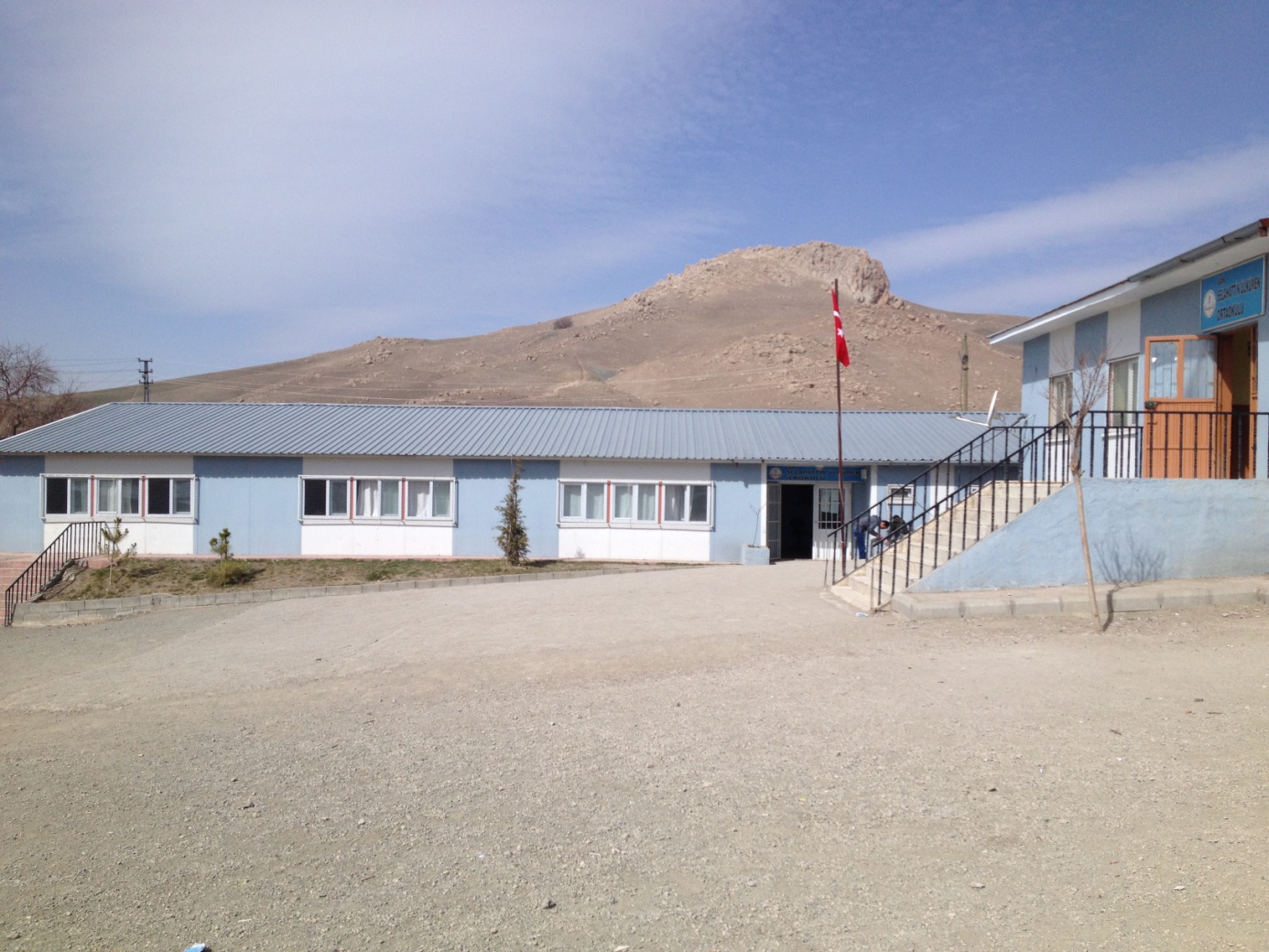 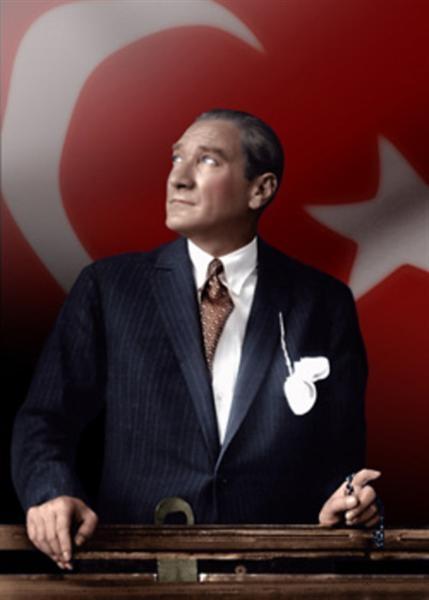 “Çalışmadan, yorulmadan, üretmeden, rahat yaşamak isteyen toplumlar, önce haysiyetlerini, sonra hürriyetlerini ve daha sonrada istiklal ve istikballerini kaybederler”. Mustafa Kemal ATATÜRK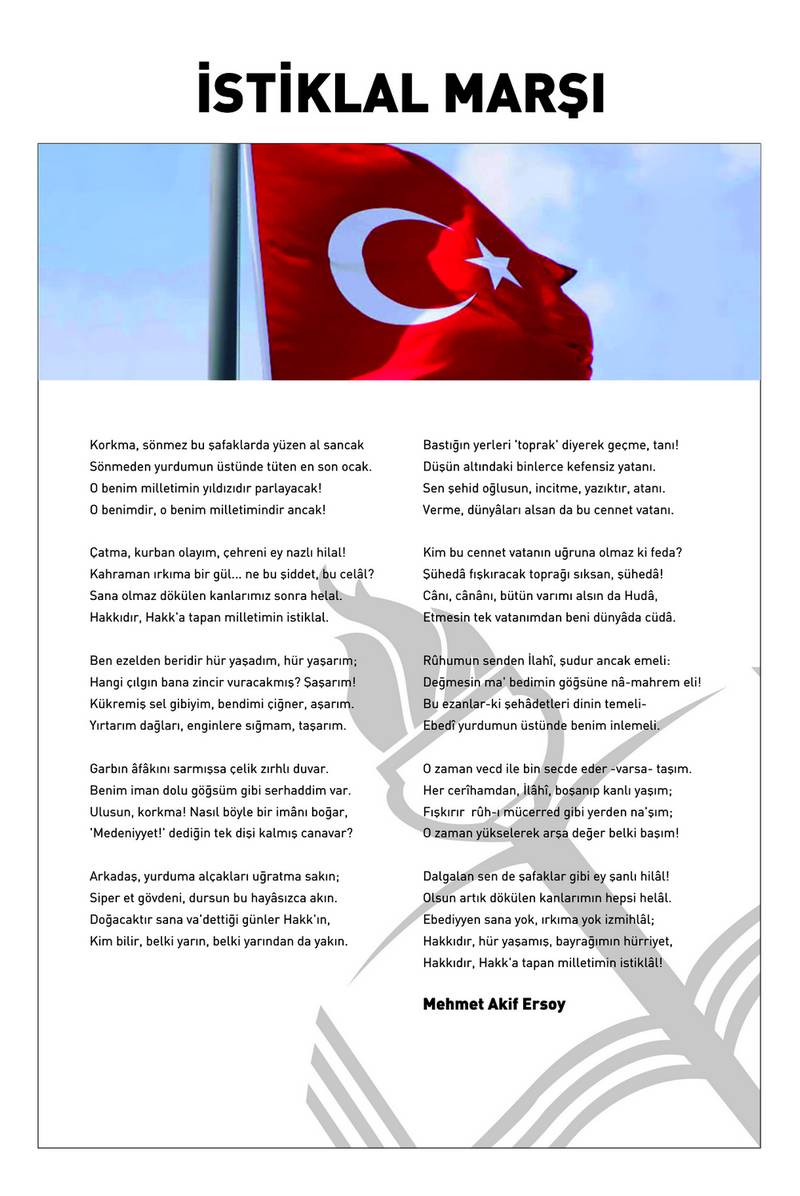 ATATÜRK’ÜN GENÇLİĞE HİTABESİ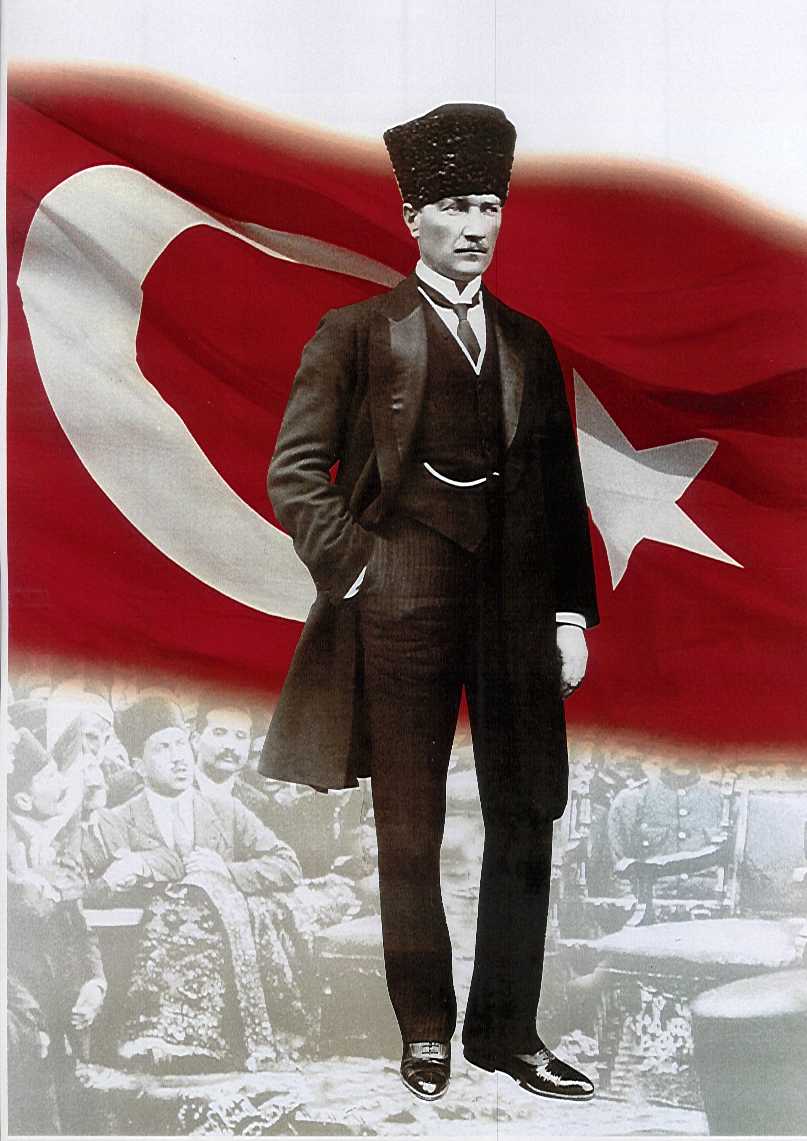 Ey Türk gençliği! Birinci vazifen, Türk istiklâlini, Türk cumhuriyetini, ilelebet, muhafaza ve müdafaa etmektir.Mevcudiyetinin ve istikbalinin yegâne temeli budur. Bu temel, senin, en kıymetli hazinendir. İstikbalde dahi, seni, bu hazineden, mahrum etmek isteyecek, dâhilî ve haricî, bedhahların olacaktır. Bir gün, istiklâl ve cumhuriyeti müdafaa mecburiyetine düşersen, vazifeye atılmak için, içinde bulunacağın vaziyetin imkân ve şeraitini düşünmeyeceksin! Bu imkân ve şerait, çok nâmüsait bir mahiyette tezahür edebilir. İstiklâl ve cumhuriyetine kastedecek düşmanlar, bütün dünyada emsali görülmemiş bir galibiyetin mümessili olabilirler. Cebren ve hile ile aziz vatanın, bütün kaleleri zapt edilmiş, bütün tersanelerine girilmiş, bütün orduları dağıtılmış ve memleketin her köşesi bilfiil işgal edilmiş olabilir. Bütün bu şeraitten daha elîm ve daha vahim olmak üzere, memleketin dâhilinde, iktidara sahip olanlar gaflet ve dalâlet ve hattâ hıyanet içinde bulunabilirler. Hattâ bu iktidar sahipleri şahsî menfaatlerini, müstevlilerin siyasî emelleriyle tevhit edebilirler. Millet, fakr u zaruret içinde harap ve bîtap düşmüş olabilir.Ey Türk istikbalinin evlâdı! İşte, bu ahval ve şerait içinde dahi, vazifen; Türk istiklâl ve cumhuriyetini kurtarmaktır! Muhtaç olduğun kudret, damarlarındaki asîl kanda, mevcuttur!                                                            
                                                 Mustafa Kemal ATATÜRK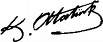 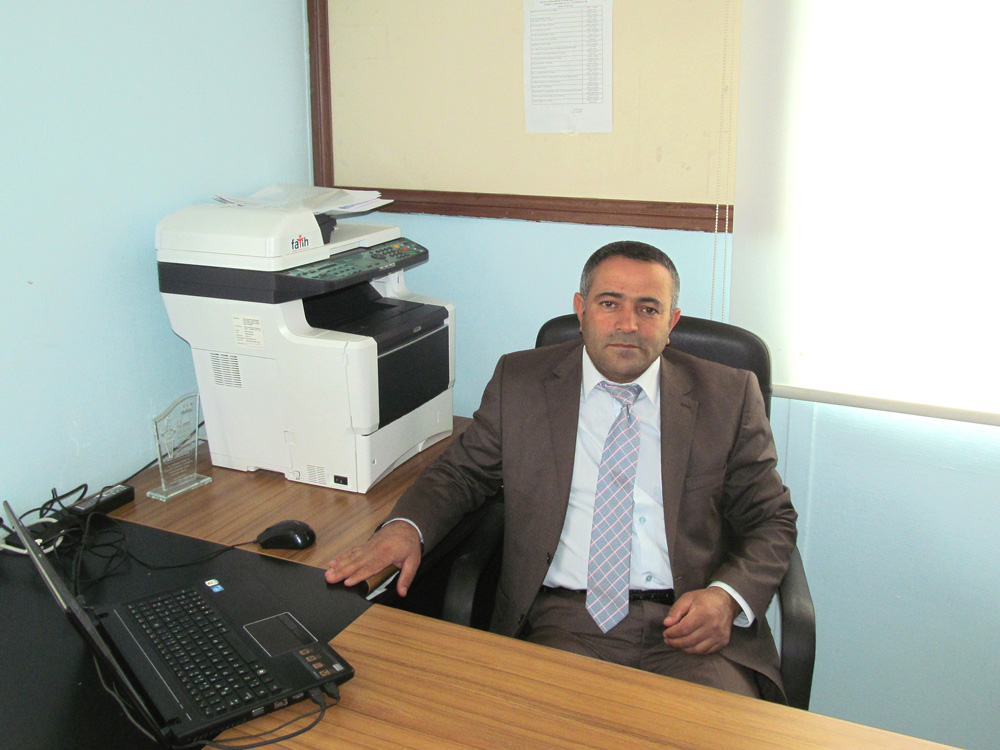 ÖNSÖZ  Sürekli değişen ve gelişen ortamlarda çağın gerekleri ile uyumlu bir eğitim öğretim anlayışını sistematik bir şekilde devam ettirebilmemiz, belirlediğimiz stratejileri en etkin şekilde uygulayabilmemiz ile mümkün olacaktır. Başarılı olmak da iyi bir planlama ve bu planın etkin bir şekilde uygulanmasına bağlıdır.Katılımcı bir anlayış ile kapsamlı ve özgün bir çalışmanın sonucu oluşturulan Stratejik Plânın, okulumuzun eğitim yapısının daha da güçlendirilmesinde bir rehber olarak kullanılması amaçlanmaktadır. Belirlenen stratejik amaçlar doğrultusunda hedefler güncellenmiş ve okulumuzun 2015-2019 yıllarına ait stratejik plânı hazırlanmıştır. Bu planlama; 5018 sayılı Kamu Mali Yönetimi ve Kontrol Kanunu gereği, Kamu kurumlarında stratejik planlamanın yapılması gerekliliği esasına dayanarak hazırlanmıştır. Okulumuza ait bu planın hazırlanmasında her türlü özveriyi gösteren ve sürecin tamamlanmasına katkıda bulunan idarecilerimize, stratejik planlama ekibimize, İlçe Milli Eğitim Müdürlüğümüz Strateji Geliştirme Bölümü çalışanlarına teşekkür ediyor, bu plânın başarıyla uygulanması ile okulumuzun başarısının daha da artacağına inanıyor, tüm personelimize başarılar diliyorum.Fevzi YILMAZ                                                                                                                        Okul MüdürüSUNUŞStratejik plan, günümüz gelişim anlayışının geçmişteki anlayışlardan en belirgin farkının göstergesidir. Zira stratejik plan yaklaşımı geleceğe hazır olmayı değil, geleceği planlamayı hedefleyen bir yaklaşımdır. Bir anlamda geleceği bugünde yaşamaktır. Ancak stratejik plan tek başına bir belge olarak değerli değildir. Onu değerli kılacak olan şey, kurumun doğru karar alabilme yeteneği ve kararlılık gösterebilme gücüdür. Baktığımız yerden hala yıllardır gördüğümüz şeyleri görüyorsak, bakış açımızı ve yönümüzü değiştirmemişiz demektir. Bu bakımdan stratejik plan, öncelikle kurumumuza yeni bir yön ve yeni bir bakış açısı kazandıracak biçimde düşünülüp tasarlanmalıdır. Hiç şüphe yoktur ki bu yön, ülkemizin çağdaşlaşma hedeflerine uygun düşen ve çağdaş uygarlık düzeyinin üstüne çıkma ülküsüyle örtüşen bir yön olmalıdır. Çağdaş bir ülke olabilmemiz için çağdaşlaşma savaşını öncelikle okullarda kazanmamız gerekmektedir. Bilmek zorundayız ki, okullarda kazanılmamış hiçbir savaş gerçekte hiçbir zaman kazanılmamış savaştır. Bu konuda eksiklerimizin olduğunu kabul etmeli, ancak kendimizi güçlü amaçlarla besleyerek eksiklerimizin ve zorlukların üstesinden gelebileceğimize inanmalı fakat bunun uzun süren bir yolculuk olduğunu hiçbir zaman unutmamalıyız. Cumhuriyetimizin 100. yılında ülkemizin dünyayı yöneten lider ülkelerden biri olacağını öngörüyoruz. Bu öngörüye dayanarak okulumuzun 2015-2019 yılları arasında kaydedeceği aşama ile bir dünya okulu olacağına kuvvetle inanıyoruz. Bu stratejik plan, bu inancımızı gerçekleştirmek üzere düşünülmüş ve bizi hedefimize götürecek biçimde tasarlanmıştır. Bundan sonra başarılı olmak bizim için sadece bir görev değil, aynı zamanda büyük bir sorumluluktur. Stratejik Plan Hazırlama EkibiİÇİNDEKİLERSTRATEJİK PLAN HAZIRLIK SÜRECİ	………………………………………….13PLANIN SAHİPLENİLMESİ	...…………………………………………………………13PLANLAMA SÜRECİNİN ORGANİZASYONU	....……………………………….13Selahattin Ülkümen Müdürlüğü Stratejik Plan Üst Kurulu	…………...…………….13Stratejik Plan Koordinasyon Ekibi	…………………………….……………………..13İHTİYAÇLARIN TESPİTİ	………………………………………....…………………13ZAMAN PLANI	……………………………………………………………13
DURUM ANALİZİ	  …………………………………………………….……14TARİHİ GELİŞİM	……………………........................................................................15YASAL YÜKÜMLÜLÜKLER VE MEVZUAT ANALİZİ	………............................15FAALİYET ALANLARI İLE ÜRÜN VE HİZMETLERİN BELİRLENMESİ	…..........16PAYDAŞ ANALİZİ 	…………………………………………………………………....18Paydaşların Tespiti	........................................................................................................18Paydaşların Önceliklendirilmesi	…………………………………….…………….18Paydaşların Görüş ve Önerilerinin Alınması ve Değerlendirilmesi	……………...…18KURUM  İÇİ ANALİZ	………………………………………………....…………20Teşkilat Yapısı	…………………………………………………………………….20İnsan Kaynakları	……………………………………………………………...……..20Kurum Kültürü	…………………………………………………………………….21Teknoloji	……………………………………………………………………………..21Mali Durum	……………………………………………………….……………22KURUM DIŞI  ANALİZ	……………………………………………………………231- Üst Politika Belgeleri 	……………………………………………………...…….232- PEST Analizi 	………………………………………………………...….23- Politik Faktörler	……………………………………………………………23- Ekonomik Faktörler	…………………………………………………...23Sosyal Faktörler	……………………………………………………...…….24Teknolojik Faktörler		…………………………………………….……..24GZFT ANALİZİ	…………………………………………………………....25
GELECEĞE YÖNELİM	……………………………………………………………26MİSYON BİLDİRİMİ	.........................................................................................................27VİZYON BİLDİRİMİ 	.........................................................................................................27TEMEL DEĞERLER 	.........................................................................................................27TEMALAR 	......................................................................................................................28
MAALİYETLENDİRME	……………………………………………………..……..39İZLEME VE DEĞERLENDİRME	…………………………………………………...41Tablo 1: KısaltmalarTablo 2: Stratejik Plan Koordinasyon EkibiGİRİŞ	Hazırladığımız bu Stratejik plan ile okulumuzun mevcut durumunu göz önüne alarak ulaşmak istediğimiz hedeflere tüm etkenleri dikkate alarak özveri, işbirliği, etkin iletişim ile hedeflerimize ulaşmak için çaba sarf edeceğiz. Plan dâhilinde sadece yazılı metin olarak değil amaçlar doğrultusunda çalışmalarımız ile nitelikli bir Stratejik Planlama gerçekleştirmek için tüm kaynak ve olanakları kullanmaya gayret edeceğiz. Bizlere rehberlik edecek olan bu plan kısa vadede değil de uzun vadede eğitimin bir parçası olarak bizlerin yolunu görmede önemli kaynak olarak yanımızda yer alacaktır.                                                                   STRATEJİK PLANLAMA EKİBİSTRATEJİK PLAN HAZIRLIK SÜRECİPLANIN SAHİPLENİLMESİStratejik planlamanın başarılı olabilmesi için okulumuzun tüm çalışanlarının planı sahiplenmesi gerekmektedir. Bu nedenle başta okul idaremiz, öğretmenlerimiz ve okul aile birliği üyeleri ile bir araya gelerek konunun önemi üzerinde durulmuştur. Ayrıca okulda çalışanların katılımının sağlanması ile planın okul çalışanları tarafından sahiplenilmesi sağlanmıştır.PLANLAMA SÜRECİNİN ORGANİZASYONU2015- 2019 Yıllarını kapsayacak olan stratejik planlamayı hazırlayacak ekiplerin belli olması ve görev alacak kişilerin görevlerinin belirlenmesi gerekmektedir. Bu nedenle stratejik planlama sürecine dahil olması gereken ekipler aşağıda yer almaktadır.Selahattin Ülkümen İlk/Ortaokulu Stratejik Plan Üst KuruluOkul müdürünün başkanlığında bir okul müdür yardımcısı, bir öğretmen ve okul aile birliği başkanı, bir yönetim kurulu üyesinden oluşmaktadır.Selahattin Ülkümen İlk/ORTAOKULU Stratejik Plan Koordinasyon EkibiOkul müdürü tarafından görevlendirilen bir müdür yardımcısı başkanlığında belirlenen öğretmen ve gönüllü velilerden oluşur.İHTİYAÇLARIN TESPİTİStratejik Plan Koordinasyon Ekibi Üyelerimizden görevli müdür yardımcımız eğitimlere katılarak gerekli bilgiye sahip olmuştur. Stratejik planlamada öğrenci, öğretmen ve velilerin beklentileri dikkate alınarak Milli Eğitimin plan ve programlarına uyarak çalışmalar yürütülmüştür.ZAMAN PLANIOkul tarafından üst kurul ve koordinasyon ekibi oluşturuldu. Ekipler bir araya gelerek stratejik planlama takvimi belirlenerek çalışmalara başlanılmıştır.DURUM ANALİZİ	Doğru amaç ve stratejiler belirlemek için Okulun mevcut durumu tespit edilerek durum analizi yapılmıştır.TARİHİ GELİŞİMSelahattin Ülkümen İlk/Ortaokulu, Van İpekyolu Kıratlı Köyünde 1970 yılında, Milli Eğitim Müdürlüğü bünyesinde hizmete açılmıştır. 30 Mart 2014 tarihinde Büyük şehir olan ilimiz yeni kurulan İpekyolu Milli Eğitim Müdürlüğü bünyesinde faaliyetlerini devam ettirmektedir. Okulumuz 9 derslik, 1 Kütüphane ve Bilişim Teknolojileri Laboratuarından oluşmaktadır. Okulumuz yakın bir tarihte kurulmasına rağmen eğitim - öğretim hizmetlerine başladığı ilk günden buyana çağdaş eğitim- öğretim gerekleri; uygun fiziksel mekânların temini, eğitim - öğretim araç ve gereçlerinin sağlanması, eğitim - öğretim ve yönetim süreç standartlarının belirlenmesi ve en güzel şekilde yürütülmesi konusunda Van´da var olan ilköğretim kurumları içerisinde örnek teşkil etme yolunda güzel adımlar atmaktadır.YASAL YÜKÜMLÜLÜKLER VE MEVZUAT ANALİZİTablo 4: Yasal DayanaklarFAALİYET ALANLARI ÜRÜN VE HİZMETLERTablo 5: Ürün ve HizmetlerPAYDAŞ ANALİZİKurumumuz katılımcı bir yönetim anlayışı benimsemesi nedeniyle tüm paydaşların görüşlerinin alınmasına karar verilmiştir. Bu nedenle aşağıdaki uygulama basamaklarını takip etmiştir.Paydaşların TespitiPaydaşların tespiti için atölye çalışması yaparak puanlama yapıp öncelik sıralaması yapıldı.Paydaşların Önceliklendirilmesi	Ekip bireyleri önceden tespit edilen paydaşlara önceliklendirme matrisi kullanılarak önem sırasına koyuldu.Paydaşların Görüş ve Önerilerinin Alınması Ve DeğerlendirilmesiÖncelikle iç paydaşlarımız olan öğretmenlerimiz ve personellerimizle görüşmeler yaparak stratejik plan ekibi oluşturulmuştur. Oluşturulan bu ekip ile GZFT analizi yapılmıştır. Gözlem sonuçlarına dayanarak diğer iç paydaşlarımız olan öğrencilerin istek ve ihtiyaçları hakkında yapılan çalışmalar sonucu planımızın GZFT ve geleceğe yönelim bölümleri oluşturulmuştur.Yakın çevremizden başlayarak öncelikle mahallemizin muhtarı ile görüşmeler yapılmış ve ortak çalışmalar yapılması kararlaştırılmıştır.Tablo 6: Paydaş TablosuKURUM İÇİ ANALİZ  	Kurum içi analiz çalışmalarında; Selahattin Ülkümen İlk/Ortaokulu’nun teşkilat yapısı, insan kaynakları, kurum kültürü, teknolojik düzeyi ve mali kaynakları analiz edilmiştir.Teşkilat YapısıŞekil 1: Selahattin Ülkümen İlk/Ortaokulu Teşkilat Şeması İnsan Kaynakları
Tablo 7: İnsan KaynaklarıKurum KültürüKurum personeli arasında samimi, saygı ve hoşgörüye dayalı bir iletişim söz konusudur. Herkesin düşüncesine saygılı olma, ideolojik ve siyasi kamplaşmaya mahal vermeyen bir hoşgörü ortamı mevcuttur. Personeller arasında örnek bir dayanışma ruhu vardır; İyi ve kötü günlerde beraber hareket edilerek mutluluk ve kederler paylaşılmaktadır.Çalışanla yönetici arasındaki iletişim ve etkileşim rahat ve samimi bir şekilde gerçekleşmektedir. Kurumsal mevzuata uygun çalışan müdürlüğümüz personeli çalışmalarında özellikle eğiteme yön verecek bilimsel verilerden yararlanmayı esas edinmektedir. İnanç ve manevi değerlerine saygılı, adalet ve şeffaflık temel kriterine riayet gösteren, fırsat ve imkân eşitliğine inanan, çalışmalarında verimlilik ve kolektifliği esas alan, kurum içi ve kurum dışı iletişim kanallarının açık olması gerektiğine inanan bir kurumsal kültüre sahiptir.
Teknoloji
Tablo 8: Selahattin Ülkümen İlk/Ortaokulu Teknoloji İstatistiğiMali Durum

Tablo 9: Mâli DurumTablo 10: Bina EnvanteriKURUM DIŞI ANALİZKuruluşun kontrolü dışında olan ancak kuruluş için kritik olabilecek dışsal değişim ve eğilimlerin incelenmesidir.Üst Politika BelgeleriOkulumuzun görev alanına ilişkin üst politika belgelerinin incelendiği ve analiz edildiği bölümdür.2015 – 2019 Bakanlık Stratejik Planı2015 – 2019 İl Milli Eğitim Müdürlüğü Stratejik Planı2015 – 2019 İlçe Milli Eğitim Müdürlüğü Stratejik PlanPEST Analizi1. Politik FaktörlerMilli Eğitim Bakanlığı ve İl ve İlçe Milli Eğitim Müdürlüğü 2015-2019 Stratejik Planlarının incelenmesiYasal yükümlülüklerin belirlenmesiPersonelin yasal hak ve sorumluluklarıOluşturulması gereken kurul ve komisyonlar.Okul çevresindeki politik durumÖğrencilerin değişik ihtiyaçlarına, doğal yeteneklerine ve ilgi alanlarına odaklanması Okulumuzun bulunduğu çevrenin, eğitime-öğretime erişebilirlik hakkında zorunlu eğitimi aşan beklentileri2. Ekonomik FaktörlerOkulun bulunduğu çevrenin genel gelir durumuİş kapasitesiOkulun gelirini arttırıcı unsurlarOkulun giderlerini arttıran unsurlarTasarruf sağlama imkânlarıİşsizlik durumuMal-ürün ve hizmet satın alma imkânlarıKullanılabilir gelirVelilerin sosyoekonomik düzeyiBilginin, refaha ve mutluluğa ulaşmada itici güç olarak belirmesiToplum kavramında, internet kullanımı sonucunda meydana gelen değişikliklerÇalışanlarda değişik becerilerin ve daha fazla esnekliğin aranmasına yol açan küreselleşme ve rekabetin gittikçe arttığı ekonomiİstihdamda geleneksel alanlardan bilgi ve hizmet sektörüne kayışVasıfsız işlerdeki düşüş ve istihdam için gerekli nitelik ve becerilerdeki artışKariyer yönü ve istihdamda değişiklikler içeren yeni kariyer yapıları 
3. Sosyal FaktörlerKariyer beklentileriAilelerin ve öğrencilerin bilinçlenmeleriAile yapısındaki değişmeler(geniş aileden çekirdek aileye geçiş, erken yaşta evlenme vs.)Nüfus artışıGöçNüfusun yaş gruplarına göre dağılımıDoğum ve ölüm oranlarıHayat beklentilerindeki değişimler (Hızlı para kazanma hırsı, lüks yaşama düşkünlük, kırsal alanda kentsel yaşam)Göçler dolayısıyla artan mahallemizdeki okul çağı öğrenci sayısıBirçok geleneksel sosyal yapının etkisinin azalması
4. Teknolojik FaktörlerMilli Eğitim Bakanlığı teknoloji kullanım durumu,e- devlet uygulamalarıe-öğrenme, e-akademi, e-okul, eba uzem internet olanaklarıOkulun sahip olmadığı teknolojik araçlar bunların kazanılma ihtimali Çalışan ve öğrencilerin teknoloji kullanım kapasiteleri,Öğrenci ve çalışanların sahip olduğu teknolojik araçlarTeknoloji alanındaki gelişmelerOkulun yeni araçlara sahip olma imkânları Teknolojinin eğitimde kullanım,Teknolojinin ilerlemesinin, yayılmasının ve benimsenmesinin artmasıBilginin hızlı üretimi, erişilebilirlik ve kullanılabilirliğinin gelişmesiTeknolojinin sağladığı yeni öğrenme ve etkileşim-paylaşım olanaklarıSELAHATTİN ÜLKÜMEN İLK/ORTAOKULU GZFT ANALİZİTablo 11: GZFT TablosuGELECEĞE YÖNELİMOkulumuz hedefine ulaşmak için planın çatısını meydana getiren vizyon bildirimi okulumuzdaki tüm Öğretmen ve idarecilerin görüşleri dikkate alınarak oluşturulmuştur.MİSYONÖğrencilerimizin; bilgili, becerili, dürüst, sorumluluğunu bilen araştıran, sorgulayan, paylaşan, çok yönlü ve tarafsız bakabilen Çevresiyle olumlu iletişim kurabilen Ortak bir genel kültürle, soruların farkında olabilen, ülkemizin kalkınmasına yardımcı olabilecek ilgi, istek ve yetenekleri doğrultusunda yüksek öğretime ve hayata iyi bir şekilde hazırlanmış Anadilini doğru ve etkili konuşan, yazan, anlayan Atatürk İlke ve İnkılaplarını benimseyen vatanını ve milletini seven, İnsan haklarına saygılı ve duyarlı bireyler olmalarını sağlamaktır.VİZYONBilim ve teknolojinin farkında olan, değişime ve gelişime açık, öğrenmeyi temel ihtiyaç kabul eden, değerlerini yaşayan ve yaşatan, hoşgörü sahibi, farklılıkları zenginlik kabul eden, en az bir yabancı dili çok iyi bilen, yüksek moral değere sahip, kendine güvenen, katılımcı, kendini sorgulayan etkili ve nitelikli, çağdaş, demokratik ve laik bireyler yetiştirmektir. Sadece bu kentin değil, Türkiye’nin en başarılı okullarından biri olmaktır.TEMEL DEĞERLERUfkumuzun geniş, hedeflerimizin büyük, başarımızın sürekli olmasını dileriz.Hayata ve bir üst öğrenime hazırladığımız öğrencilerimizin mutlu ve başarılı olmalarını amaçlarız.Uyumlu ve olumlu davranışlarla sağlıklı iletişim kurulmasını sağlarız.Ruhsal ve fiziksel olarak sağlıklı bireyler yetiştirilmesini düşünürüz.Yenilikçi, gelişimci, girişimci düşüncelerle görev ve sorumluluklarımızı titizlikle yerine getiririz.İyi niyet, hoşgörü, dürüstlük ve güven içerisinde moral ve motivasyon sağlarız.Eğitim ve öğretimin temel ihtiyaç olduğunu bilir, hep basari ve kaliteyi hedefleriz.Sistemli, disiplinli, planlı ve prensipli bir yapılanma içerisinde kurum kültürü ile kurumsallaşmayı benimseriz.TEMALAR

1. STRATEJİK AMAÇ:	Eğitim bölgemizdeki eğitim ve öğretim kademesindeki tüm bireylerin eğitimde fırsat eşitliği gözetilerek; eğitim ve öğretime erişimini sağlamak.1.1 STRATEJİK HEDEF: 	Plan dönemi sonuna kadar eğitimin her kademesindeki bireylerin katılımını yükseltmek ve devam oranlarını artırmak. 1.1 PERFORMANS GÖSTERGELERİTablo 12: 1. Tema Performans Göstergeleri1.1 TEDBİRLERTablo 13: 1. Tema – Tedbirler , Sorumlu Kişiler ve Maliyet2. STRATEJİK AMAÇ:Eğitim bölgemizdeki tüm öğrenci başarı ve kazanımlarını artırmak; girişimci, katılımcı olmalarını sağlamak. Yabancı dilde yeterliliklerini artırıp hareketliliğini yükseltmek.
2.1 STRATEJİK HEDEF :Öğrenci başarı seviyelerini arttırmak, kendini ifade edebilen bireylerin yetişmesine katkı sunmak.2.1 PERFORMANS GÖSTERGELERİ

Tablo 14: 2. Tema Performans Göstergeleri – 12.1 TEDBİRLERTablo 15: 2. Tema – Tedbirler , Sorumlu Kişiler ve Maliyet-12.2 STRATEJİK HEDEF :Plan dönemi sonuna kadar eğitimde yenilikçi yaklaşımlar kullanılarak öğrencilerin yabancı dil yeterliliğini yükseltmek.2.2 PERFORMANS GÖSTERGELERİTablo 16: 2. Tema Performans Göstergeleri - 2


2.2 TEDBİRLERTablo 17: 2. Tema – Tedbirler , Sorumlu Kişiler ve Maliyet-23. STRATEJİK AMAÇ:Eğitim donanımı tam, fiziki kapasitesi ve imkanlarıyla sosyal çevresine örnek olan maddi olarak imkanlarını yeterli seviyeye çıkaran çağın gerektirdiği yönetim anlayışına sahip tüm çalışanlarıyla kendini yenileyebilen lider bir eğitim kurumu olmak.3.1 STRATEJİK HEDEF:		Plan dönemi sonuna kadar eğitimde yenilikçi yaklaşımlar kullanılarak öğrencilerin yabancı dil yeterliliğini yükseltmek.3.1 STRATEJİK HEDEF:Plan dönemi sonuna kadar kendini yenileyen, geliştiren, elindeki imkanları aktif kullanabilen insan kaynaklarıyla eğitime odaklanmış bir eğitim kurumu olmak.3.1 PERFORMANS GÖSTERGELERİ
Tablo 18: 3. Tema Performans Göstergeleri - 13.1 TEDBİRLERTablo 19: 3. Tema – Tedbirler , Sorumlu Kişiler ve Maliyet-1
3.2 STRATEJİK HEDEF:Plan dönemi sonuna kadar mevcut bütçesi iyi planlanmış donanımı tam bir eğitim kurumu oluşturmak.3.2 PERFORMANS GÖSTERGELERİTablo 20: 3. Tema Performans Göstergeleri - 23.2 TEDBİRLERTablo 21: 3. Tema – Tedbirler , Sorumlu Kişiler ve Maliyet-23.3 STRATEJİK HEDEF :Etkin bir izleme ve değerlendirme sistemiyle desteklenen, standartlara uygun performansa dayalı yönetim organizasyonu oluşturmak. Teknolojik ürünlerin kullanımını yaygınlaştırmak, çalışanların teknolojiyi kullanma kapasitelerin artırmak.3.3 PERFORMANS GÖSTERGELERİTablo 22: 3. Tema Performans Göstergeleri - 33.3 TEDBİRLERTablo 23: 3. Tema – Tedbirler , Sorumlu Kişiler ve Maliyet-3MALİYETLENDİRME 2015 -2019 stratejik planlamadaki tahmini maliyetlendirme yapılırken yapılması planlanan tedbirler göz önüne alınarak ve daha önceki yıllarda genel giderlerin temini konusunda yapılan faaliyetler göz önünde bulundurulmuştur. Tablo 10: 2015- 2019 Tahmini Maliyetlendirme TablosuİZLEME VE DEĞERLENDİRMEİzleme, stratejik plan uygulamasının sistematik olarak takip edilmesi ve raporlanmasıdır. Değerlendirme ise, uygulama sonuçlarının amaç ve hedeflere kıyasla ölçülmesi ve söz konusu amaç ve hedeflerin tutarlılık ve uygunluğunun analizidir.  	Selahattin Ülkümen İlk/ortaokulu Müdürlüğü için hazırlanan 2015-2019 yıllarını kapsayan Stratejik planın izleme ve değerlendirmeye tabi tutulması şarttır. Aksi takdirde, gerek planın uygulanmasında gerekse ilgililerin hesap verme sorumluluğu ilkesinin hayata geçirilmesinde zorluklarla karşılaşılacaktır.  	Plan dönemi içerisinde ve her yılın sonunda okulumuzun stratejik planı uyarınca yürütülen faaliyetlerimizi, önceden belirttiğimiz performans göstergelerine göre hedef ve gerçekleşme durumu ile varsa meydana gelen sapmaların nedenlerini açıkladığımız, okulumuz hakkında genel ve mali bilgileri içeren izleme ve değerlendirme raporu hazırlanacaktır. Faaliyet raporları 6 aylık ve yıllık olarak hazırlanacaktır. T.C.İPEKYOLU KAYMAKAMLIĞISelahattin Ülkümen İlk/Ortaokulu MüdürlüğüSayı    :  156			                                                                 Tarih :Konu  : 2015-2019 Stratejik PlanıMÜDÜRLÜK MAKAMINAİlgi    :  a)   24/12/2003 tarih ve 5018 sayılı Kamu Mali Yönetimi ve Kontrol Kanunu. b)  26/05/2006 tarihli Kamu İdarelerinde Stratejik Planlamaya İlişkin Usul ve Esaslar Hakkında Yönetmelik. c) 19/06/2006 tarih ve B.08.0.SGB.0.03.01.06/2673 sayılı yazı (Genelge No: 2006/55). d) 09/02/2010 tarihli ve B.08.0.SGB.0.03.01.06/924 sayılı yazı (Genelge No: 2010/14).          İlgi (a) kanun (b) Yönetmeliği (c) ve (d) genelgesi gereği; Selahattin Ülkümen İlk/Ortaokulu Müdürlüğü tarafından hazırlanan ve okulumuz öğretmenler kurul toplantısında görüşülen “2015-2019 Stratejik Planı” onaylanmak üzere emir ve görüşlerinize sunulmuştur.Makamlarınızca da uygun görüldüğü takdirde, 2015-2019 yıllarını kapsayan Selahattin Ülkümen İlk/Ortaokulu Stratejik Planı’nın uygulamaya konulmasını olurlarınıza arz ederim. EK: 2015-2019 Stratejik Plan Okul/Kurum Müdürü 									       Fevzi YILMAZ        Uygun görüşle arz ederim.                                                                         Abdulhabib YILDIZ   İlçe Milli Eğitim Şube MüdürüOLUR…./10/2015Şükrullah YAVUZERİlçe Millî Eğitim MüdürüTABLOLAR DİZİNİTABLOLAR DİZİNİTABLOLAR DİZİNİTABLOİÇERİKSAYFATABLO 1Kısaltmalar10TABLO 2Selahattin Ülkümen İlk/Ortaokulu Stratejik Plan Koordinasyon Ekibi 10TABLO 3Yasal Yükümlülükler ve Mevzuat Analizi15TABLO 4Yasal Dayanaklar16TABLO 5Ürün ve Hizmetler16TABLO 6Paydaş Tablosu19TABLO 7İnsan Kaynakları20TABLO 8Selahattin Ülkümen İlk/Ortaokulu Teknoloji İstatistiği21TABLO 9Mâli durum22TABLO 10Bina Envanteri22TABLO 11GZFT Tablosu25TABLO 12Tema Performans Göstergeleri30TABLO 131. Tema – Tedbirler , Sorumlu Kişiler ve Maliyet-130TABLO 14Tema Performans Göstergeleri – 132TABLO 152. Tema – Tedbirler , Sorumlu Kişiler ve Maliyet-133TABLO 162. Tema Performans Göstergeleri – 234TABLO 172. Tema – Tedbirler , Sorumlu Kişiler ve Maliyet-234TABLO 18Tablo 18: 3. Tema Performans Göstergeleri - 135TABLO 193. Tema – Tedbirler , Sorumlu Kişiler ve Maliyet-136TABLO 203. Tema Performans Göstergeleri - 236TABLO 213. Tema – Tedbirler , Sorumlu Kişiler ve Maliyet-237TABLO 223. Tema Performans Göstergeleri - 337TABLO 233. Tema – Tedbirler , Sorumlu Kişiler ve Maliyet-338ŞEKİLLER DİZİNİŞEKİLLER DİZİNİŞEKİLLER DİZİNİŞEKİL İÇERİKSAYFAŞEKİL 1Selahattin Ülkümen İlk/Ortaokulu Teşkilat Şeması20KISALTMALARKISALTMALARDPTDevlet Planlama TeşkilatıGZFTGüçlü Yanlar, Zayıf Yanlar, Fırsatlar, TehditlerMEB	Milli Eğitim Bakanlığı PESTPolitik Ekonomik Sosyal TeknolojikÖĞTR.ÖğretmenSELAHATTİN ÜLKÜMEN İLK/ORTAOKULU
STRATEJİK PLAN KOORDİNASYON EKİBİ SELAHATTİN ÜLKÜMEN İLK/ORTAOKULU
STRATEJİK PLAN KOORDİNASYON EKİBİ SELAHATTİN ÜLKÜMEN İLK/ORTAOKULU
STRATEJİK PLAN KOORDİNASYON EKİBİ SIRA NOADI SOYADIGÖREVİ1Talip ÖZELMÜDÜR YARDIMCISI2Kadir YAĞMAÖĞRETMEN3Ayten ÇALAĞANÖĞRETMEN4Ali EKİCİÖĞRETMEN5Kadri ATEŞÖĞRETMENTablo 3: Yasal Yükümlülükler Ve Mevzuat Analizi5018 Sayılı Kamu Mali Yönetimi Ve Kontrol Kanunu’nun 9. MaddesiKamu İdareleri İçin Stratejik Planlama Kılavuzu (Dpt, Haziran 2006)Kamu İdarelerinde Stratejik Planlamaya İlişkin Usul Ve Esaslar Hakkında Yönetmelik (26.05.2006/26179)Meb Strateji Geliştirme Başkanlığı’nın 2013/26 Sayılı GenelgesiTÜBİTAK Vizyon 2023 Eğitim Ve İnsan Kaynakları RaporuMilli Eğitim Strateji Belgesi10. Kalkınma Planı (13.06.2013)Orta Vadeli Program - Orta Vadeli Mali PlanFAALİYET ALANLARIYASAL DAYANAKTEMEL EĞİTİM2013/5171 nolu Bakanlar Kurulu Kararıİlköğretim Kurumları YönetmeliğiDenklik YönetmeliğiOkul Öncesi Eğitimi Kurumları Yönetmeliği03/09/2013 tarihli ve 2296610 sayılı Bakanlık yazısıMEB Kurum Açma-Kapatma-Ad Verme YönetmeliğiÖZEL EĞİTİM VE REHBERLİKÖzürlüler ile ilgili 2002/58 sayılı Başbakanlık Genelgesi2006/18 Sayılı Genelge (Kamu binalarının özürlülere uygun duruma getirilmesi)2008/60 Sayılı Genelge (Kaynaştırma Eğitim Uygulamaları)Özel Eğitim Hizmetleri YönetmeliğiEĞİTİM-ÖĞRETİM HİZMETLERİTemel EğitimEğitim öğretim programlarının uygulanması ve uygulama rehberleri hazırlanması,Eğitim ve öğretim materyalleri ve eğitim araç-gereçlerine ilişkin işlemlerEğitimde fırsat eşitliğini sağlanması,Eğitime erişimi teşvik edecek ve artıracak çalışmalar,Eğitim hizmetlerinin yürütülmesinde verimliliği sağlanması,Eğitim kurumları ve öğrencilere yönelik araştırma geliştirme ve saha çalışmalar,Eğitim moral ortamının, okul ve kurum kültürünün ve öğrenme süreçlerinin geliştirilmesi,Eğitime ilişkin projeler geliştirilmesi, uygulanılması ve sonuçlarından yararlanılması,Ulusal ve uluslararası araştırma ve projeleri takip edilmesi, sonuçlarından yararlanılması,Kamu ve özel sektör eğitim paydaşlarıyla işbirliği içinde gerekli iş ve işlemler,Etkili ve öğrenci merkezli eğitimi geliştirilmesi ve iyi uygulamaları teşvik edilmesi,Eğitim ortamlarının fiziki imkânlarının geliştirilmesi,Eğitim kurumlarının hizmet, verimlilik ve donatım standartlarının uygulanması, yerel ihtiyaçlara göre standartlar geliştirilmesi ve uygulanması,Eğitim kurumlarındaki iyi uygulama örneklerini teşvik edilmesi, yaygınlaşması,Kutlama veya anma gün ve haftalarının programlarını hazırlanması, uygulanması,Öğrenci velileri ve diğer tarafların eğitime desteklerini sağlayıcı faaliyetler,Rehberlik ve yöneltme/yönlendirme çalışmaları,Öğrencilerin eğitim kurumlarına aidiyet duygusunu geliştirmeye yönelik çalışmalar,Öğrencilerin kayıt-kabul, nakil, kontenjan, ödül iş ve işlemleri,Öğrencilerin ulusal ve uluslararası sosyal, kültürel, sportif ve izcilik etkinliklerine ilişkin iş ve işlemleri,Öğrencilerin eğitim sistemi dışında bırakılmamasını sağlayacak tedbirleri alınması,Öğrencilerin okul dışı etkinliklerine ilişkin çalışmalar,Eğitim öğretim programlarının uygulanılmasını izlenmesi ve değerlendirilmesi,Öğretim materyallerinin kullanımını izlenmesi ve değerlendirilmesi,Öğretmen yeterliliklerini izlenmesi ve değerlendirilmesi,Okul öncesi eğitimi yaygınlaştırılması,
ÖZEL EĞİTİM VE REHBERLİK HİZMETLERİÖzel eğitimin yaygınlaşmasını ve gelişmesini sağlayıcı çalışmalar,Özel eğitim programlarının uygulanma süreçlerini izlenmesi ve değerlendirilmesi,Bilim sanat merkezleriyle ilgili iş ve işlemler,Rehberlik ve araştırma merkezlerinin nitelikli hizmet verilmesinin sağlanması,Madde bağımlılığı, şiddet ve benzeri konularda toplum temelli destek sağlanması,Engelli öğrencilerin eğitim hizmetleri ile ilgili çalışmalar, Rehberlik ve kaynaştırma uygulamaları,Özel yetenekli bireylerin tespit edilmesi ve özel eğitime erişimleri,Özel yetenekli birey eğitimine ilişkin araştırma, geliştirme ve planlama çalışmalar.
PAYDAŞLARPAYDAŞ TÜRÜPAYDAŞ TÜRÜNEDEN PAYDAŞNEDEN PAYDAŞNEDEN PAYDAŞNEDEN PAYDAŞÖNCELİĞİÖNCELİĞİÖNCELİĞİPAYDAŞLARİÇ PAYDAŞDIŞ PAYDAŞHizmet AlanTedarikçiTemel OrtakStratejik OrtakEtkileme DerecesiÖnem DerecesiBilgilendirBirlikte Çalış(B.B.)PAYDAŞLARİÇ PAYDAŞDIŞ PAYDAŞHizmet AlanTedarikçiTemel OrtakStratejik OrtakEtkileme DerecesiÖnem Derecesiİzle- Gözet( İ.G)Van İl Milli Eğitim Müdürlüğü√√√55B.Bİpekyolu  İlçe Kaymakamlığı√√√55B.Bİpekyolu  İlçe Milli Eğitim Müdürlüğü√√√55B.Bİpekyolu Belediyesi√√√44B.BOkul Yöneticileri√√√55B.BOkul Aile Birliği√√√55B.BÖğretmenler√√√√√54B.BÖğrenciler√√33İ.GVeliler√√√45B.BMuhtar√√22İ.Gİlçe Milli Eğitim Personeli√√√34İ.BGÖREVİMEVCUTİHTİYAÇMüdür1Müdür Yardımcısı2Fen Bilgisi Öğretmeni10Sınıf öğretmeni44Matematik Öğretmeni10Türkçe Öğretmeni20Din Kültürü Öğretmeni10Beden Eğitimi Öğretmeni10Sosyal Bilgiler Öğretmeni10Görsel Sanatlar Öğretmeni10Bilişim Teknolojileri Öğretmeni10Müzik Öğretmeni10Teknoloji ve Tasarım00Memur00Hizmetli00Araç-Gereçler2015İhtiyaçBilgisayar45Yazıcı21Tarayıcı10Tepegöz00Projeksiyon24Televizyon20İnternet bağlantısı11Fen Laboratuarı00Bilgisayar Laboratuarı10Fax01Video00DVD Player20Fotoğraf makinesi00Kamera 00Okul/kurumun İnternet sitesi10Personel/e-mail adresi oranı70Diğer araç-gereçler2012 YILI GELEN ÖDENEK MİKTARI2012 YILI GELEN ÖDENEK MİKTARI2012 YILI GELEN ÖDENEK MİKTARI2012 YILI GELEN ÖDENEK MİKTARI1Okul Aile Birliği Gelirleri1000 ₺1000 ₺2Banka Promosyonu0 ₺0 ₺3Diğer0 ₺0 ₺TOPLAMTOPLAM1000 ₺1000 ₺2013 YILI GELEN ÖDENEK MİKTARI2013 YILI GELEN ÖDENEK MİKTARI2013 YILI GELEN ÖDENEK MİKTARI1Okul Aile Birliği Gelirleri1100 ₺2Banka Promosyonu0 ₺3Diğer0 ₺TOPLAMTOPLAM1100 ₺2014 YILI YILI GELEN ÖDENEK MİKTARI2014 YILI YILI GELEN ÖDENEK MİKTARI2014 YILI YILI GELEN ÖDENEK MİKTARI2014 YILI YILI GELEN ÖDENEK MİKTARI1Okul Aile Birliği Gelirleri2000 ₺2000 ₺2Banka Promosyonu0 ₺0 ₺3Diğer0 ₺0 ₺TOPLAMTOPLAM2000 ₺2000 ₺SIRA NOBİNASAYI1Ana bina12Ana sınıfları1GÜÇLÜ YÖNLERZAYIF YÖNLEROkul yönetici ve öğretmenlerinin ihtiyaç duyduğunda İlçe Milli Eğitim Müdürlüğü yöneticilerine ulaşabilmesiLiderlik davranışlarını sergileyebilen yönetici ve çalışanların bulunmasıÖğretmen yönetici iş birliğinin güçlü olmasıGenç öğretmen kadrosunun olmasıKendini geliştiren gelişime açık ve teknolojiyi kullanan öğretmenlerin olmasıOkulun sosyal, kültürel, sportif etkinliklerdeki başarısıOkul Aile Birliğinin iş birliğine açık olmasıBilişim Teknolojileri Sınıfının olmasıÖğrencilerin okuma ihtiyacının giderilmesi için kütüphanenin olmasıDers dışı faaliyetlerin yapılmasıVeli iletişiminin güçlü olmasıAilelerin öğrencilerin eğitim-öğretim faaliyetlerine yeterli önem vermemesiVelilerin eğitim seviyesinin düşüklüğü ve çoğunun işsiz olmasıOkuma alışkanlığının az olmasıSınıf mevcutlarının kalabalık oluşuÖğrencilerin ortak bir okul kültüre sahip olmamasıNakil gelen ve giden öğrenci sayısının fazla olmasıSürekli devamsız öğrenci sayısının fazla olmasıÖğrenci disiplin anlayışının yetersizliğiÜcretli öğretmen sayısının fazla olmasıİkili öğretim yapılması nedeniyle sabahçı ve öğlenci öğretmenlerin birbirleriyle yeteli koordinasyon sağlayamamasıKadrolu hizmetli ve memur personelinin olmamasıYönetici ve Rehber öğretmen eksikliğiOkulun fiziki mekânlarının yetersizliğiSportif faaliyetler için kapalı spor salonunun olmayışı
FIRSATLAR
TEHDİTLERMülki ve yerel yetkililerle olan olumlu diyalog ve iş birliğiOkulumuzun diğer okullar ve kurumlarla iletişiminin güçlü olmasıBakanlığın Okul Öncesi Eğitime önem vermesi ve yaygınlaştırmasıHayırseverlerin varlığıHizmet alanların beklenti ve görüşlerinin dikkate alınmasıVelilere kısa sürede ulaşılabilmesiEğitim kadromuzun dinamizmiBulunduğumuz bölgenin hızlı göç alıp vermesiVelilerin ekonomik durumunun düşük oluşuOkul çevresinin boş arazi olmasıOkulun şehir merkezine uzaklığıPERFORMANS GÖSTERGELERİPERFORMANS GÖSTERGELERİÖNCEKİ YILLARÖNCEKİ YILLARPERFORMAS HEDEFLERİPERFORMAS HEDEFLERİPERFORMAS HEDEFLERİPERFORMAS HEDEFLERİPERFORMAS HEDEFLERİPERFORMANS GÖSTERGELERİPERFORMANS GÖSTERGELERİ20132014201520162017201820191.1.1Anaokulunda devamsızlık oranı (%)%16%15%14%13%12%10%51.1.2İlkokullarda devamsızlık oranı (%)%5%4,5%4%3,5%3%2,5%21.1.3Ortaokullarda devamsızlık oranı (%)%5%4%3%2,5%2.2%2.1%21.1.4Okuma-Yazma kurslarında terk oranı (%)%8%7%6%5%4%3%2SIRA NOTEDBİRSORUMLU BİRİM/KİŞİMALİYET1Veli toplantıları yapılacaktırOkul yönetimi02Alan taramasına çıkılacaktırÖğretmenler03Ev ziyaretleri gerçekleştirilecektirÖğretmenler0PERFORMANS GÖSTERGELERİPERFORMANS GÖSTERGELERİÖNCEKİ YILLARÖNCEKİ YILLARPERFORMAS HEDEFLERİPERFORMAS HEDEFLERİPERFORMAS HEDEFLERİPERFORMAS HEDEFLERİPERFORMAS HEDEFLERİPERFORMANS GÖSTERGELERİPERFORMANS GÖSTERGELERİ20132014201520162017201820192.1.1 Ortaokulda TEOG sınavında Matematik Dersi Puan Ortalaması34,7533,7234,7235,7236,75402.1.2Ortaokulda TEOG sınavında Türkçe Dersi Puan Ortalaması58,3763,0963,7564,5065,50662.1.3Ortaokulda TEOG sınavında Fen- Teknoloji Dersi Puan Ortalaması45,3750,10515253542.1.4Ortaokulda TEOG sınavında Sosyal Bilgiler Dersi Puan Ortalaması51,7564,9065,506667682.1.5Ortaokullarda TEOG sınavında yabancı dil Dersi Puan Ortalaması43,5031,98343638402.1.6Ortaokullarda TEOG sınavında din kültürü Dersi Puan Ortalaması63,6270,8571,507272,50732.1.7Sosyal sportif faaliyet sayılarıOkulda yapılan sosyal ve sportif etkinlik sayısı23456Yetiştirici ve Destekleyici Kurslara Katılan Öğrenci Oranı7075758085Dyned kullanılan öğrenci oranı %Yerel Projelere Başvuru sayısı (TÜBİTAK, Bu benim eserim, Düş çizgisi… vb)1112Eğitimde iyi örnekler projesine başvuru sayısı2468SIRA NOTEDBİRSORUMLU BİRİM/KİŞİMALİYET1Akademik başarıyı arttıracak kurs programları açmak ve bu kurslara katılım sağlamak.Okul İdaresi2Projeler hakkında öğretmen ve öğrenciler yeterince bilgilendirmek ve katılımın arttırılması sağlamak.Okul İdaresi3Veli ve öğrencilere yönelik takviye kursları hakkında bilgilendirici seminerler vermekRehberlik Servisi4TEOG sınav başarı seviyelerini artırmak için okul aile birliği bilgilendirilerek kaynak kitap sayısını artırmakOkul idaresi ve öğretmenler250TL5Veli görüşmelerini yapmakSınıf Rehber Öğretmenleri06Deneme sınavlarını okul aile birliğini bilgilendirilerek artırmakÖğretmenler07Öğrencilere motivasyonu artırıcı rehberlik çalışmaları yapmakSınıf Rehber Öğretmenleri05Aile ziyaretleri gerçekleştirmekÖğretmenler08Kişiye özgü ders programı oluşturulacakSınıf Rehber Öğretmenleri07Takviye kursları sayısını artırmakÖğretmenler09Öğrenci koçluğu uygulaması Öğretmenler0PERFORMANS GÖSTERGELERİPERFORMANS GÖSTERGELERİÖNCEKİ YILLARÖNCEKİ YILLARPERFORMAS HEDEFLERİPERFORMAS HEDEFLERİPERFORMAS HEDEFLERİPERFORMAS HEDEFLERİPERFORMAS HEDEFLERİPERFORMANS GÖSTERGELERİPERFORMANS GÖSTERGELERİ20132014201520162017201820192.2.1TEOG yabancı dil puan veya net ortalaması43,5031,98343638402.2.2Erasmus+ projelerine başvuru sayısı--051015202.2.3E-tvinning projesi sayısı--051015202.2.4DYNED kullanan öğrenci sayısı 050100125150SIRA NOTEDBİRSORUMLU BİRİM/KİŞİMALİYET1İng. Öğrt. Zümresini aktif etmek için motive etmek.Okul yönetimi ve İngilizce öğretmenleri02İng. Kurslarını açmakOkul yönetimi03İl milli eğitim müd. AR-ge birimine ziyaret ve bilgi alma4İngilizce öğretmeninin dyned konusunda bilgi sahibi olmasına sağlama5Bilişim Sınıfını aktif olarak kullanmaPERFORMANS GÖSTERGELERİPERFORMANS GÖSTERGELERİÖNCEKİ YILLARÖNCEKİ YILLARPERFORMAS HEDEFLERİPERFORMAS HEDEFLERİPERFORMAS HEDEFLERİPERFORMAS HEDEFLERİPERFORMAS HEDEFLERİPERFORMANS GÖSTERGELERİPERFORMANS GÖSTERGELERİ20132014201520162017201820193.1.1Hizmet içi eğitime başvuru oranı%9%10%11%12%13%14%153.1.2Hizmet içi eğitime başvuran yönetici sayısı11233333.1.3Hizmet içi eğitime başvuran eğitim personeli sayısı345678103.1.4Aileye yönelik yapılan eğitim programlarına katılımcı sayısı351015202530SIRA NOTEDBİRSORUMLU BİRİM/KİŞİMALİYET1Hizmetiçi eğitime katılımı artırmak için bilgilendirme toplantısı yapmak.Okul müdürü02Ailelere yönelik bilgilendirme seminerleri düzenlemek.Okul yönetimi03Hizmetiçi eğitim planlarının eğitim personeline duyurulması Okul yönetimi4Aileleri okula davet etmekOkul yönetimi5Hizmetiçi eğitim planlarının yöneticilere duyurulmasıOkul yönetimiPERFORMANS GÖSTERGELERİPERFORMANS GÖSTERGELERİÖNCEKİ YILLARÖNCEKİ YILLARPERFORMAS HEDEFLERİPERFORMAS HEDEFLERİPERFORMAS HEDEFLERİPERFORMAS HEDEFLERİPERFORMAS HEDEFLERİPERFORMANS GÖSTERGELERİPERFORMANS GÖSTERGELERİ20132014201520162017201820193.2.1Okul bahçesine dikilen ağaç sayısı51030353640503.2.2Okul bahçesinin düzenlenme oranı%5%10%15%20%25%30%353.2.3Bilişim teknoloji laboratuarındaki bilgisayar sayısı101012141620SIRA NOTEDBİRSORUMLU BİRİM/KİŞİMALİYET1Ağaç kampanyası düzenlemekOkul yönetimi ve öğretmenler1002Spor sahasının onarımıOkul yönetimi ve öğretmenler3Bahçe duvarının yapımıOkul yönetimi ve öğretmenler4Sınıfların boyanmasıOkul yönetimi ve öğretmenler5005Bahçe duvarının boyanmasıOkul yönetimi ve öğretmenler6Okul bahçesine çöp kutuları bırakmakOkul yönetimi ve öğretmenler100PERFORMANS GÖSTERGELERİPERFORMANS GÖSTERGELERİÖNCEKİ YILLARÖNCEKİ YILLARPERFORMAS HEDEFLERİPERFORMAS HEDEFLERİPERFORMAS HEDEFLERİPERFORMAS HEDEFLERİPERFORMAS HEDEFLERİPERFORMANS GÖSTERGELERİPERFORMANS GÖSTERGELERİ20132014201520162017201820193.3.1Stratejik planda yer alan hedeflere ulaşma konusunda okulumuzun performanslarını ortaya koyan izleme raporlarının sayısı--111223.3.2Görüşleri alınan veli sayısı --20406080100SIRA NOTEDBİRSORUMLU BİRİM/KİŞİMALİYET1Velilerle okulun erişimini, kalitesini ve kapasitesini arttırmaya yönelik anket çalışması yapılacaktır2Velilerle okulun erişimini, kalitesini ve kapasitesini arttırmaya yönelik mülakat, birebir görüşme yöntemiyle fikirleri alınacaktır3Selahattin Ülkümen İlk/Ortaokulu Müdürlüğü’nün 2015-2019 Stratejik Planında belirlenen hedef, performans göstergeleri ve faaliyetlere dayalı izleme sistemi geliştirilecektir.Amaç ve HedeflerTahmini Maliyet(2015-2019) (TL)Stratejik Hedef 1.10Stratejik Amaç-1250Stratejik Hedef 2.10Stratejik Hedef 2.20StratejikHedef 2.30Stratejik Amaç-20StratejikHedef 3.10StratejikHedef 3.2700StratejikHedef 3.30Stratejik Amaç-30Stratejik Amaç Maliyetleri Toplamı0Genel Yönetim Gideri0GENEL TOPLAM950İzleme DeğerlendirmeDönemiGerçekleştirilme Zamanıİzleme Değerlendirme DönemiSüreç AçıklamasıZaman KapsamıBirinciDönemHer yılın 
Temmuz ayı içerisindeGöstergelerin gerçekleşme durumları hakkında hazırlanan raporun üst yöneticiye sunulmasıOcakTemmuzİkinciDönemİzleyen yılın Şubat ayı sonuna kadarGöstergelerin gerçekleşme durumları hakkında hazırlanan raporun üst yöneticiye sunulmasıve değerlendirilerek gerekli tedbirlerin alınmasıTüm Yıl